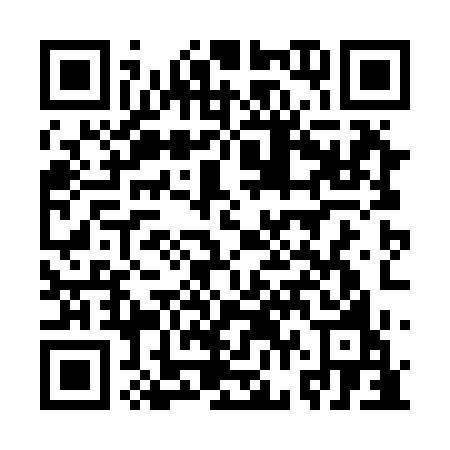 Prayer times for West Chezzetcook, Nova Scotia, CanadaMon 1 Jul 2024 - Wed 31 Jul 2024High Latitude Method: Angle Based RulePrayer Calculation Method: Islamic Society of North AmericaAsar Calculation Method: HanafiPrayer times provided by https://www.salahtimes.comDateDayFajrSunriseDhuhrAsrMaghribIsha1Mon3:385:321:176:389:0210:562Tue3:395:321:176:389:0210:563Wed3:405:331:176:389:0210:554Thu3:415:341:186:389:0110:545Fri3:425:341:186:389:0110:546Sat3:435:351:186:389:0110:537Sun3:445:361:186:389:0010:528Mon3:455:361:186:389:0010:519Tue3:465:371:186:388:5910:5010Wed3:475:381:196:378:5910:4911Thu3:495:391:196:378:5810:4812Fri3:505:401:196:378:5810:4713Sat3:515:401:196:378:5710:4614Sun3:535:411:196:368:5610:4515Mon3:545:421:196:368:5610:4316Tue3:565:431:196:368:5510:4217Wed3:575:441:196:358:5410:4118Thu3:595:451:196:358:5310:3919Fri4:005:461:196:348:5210:3820Sat4:025:471:196:348:5110:3621Sun4:035:481:206:338:5110:3522Mon4:055:491:206:338:5010:3323Tue4:065:501:206:328:4910:3224Wed4:085:511:206:328:4810:3025Thu4:105:521:206:318:4710:2926Fri4:115:531:206:308:4510:2727Sat4:135:541:206:308:4410:2528Sun4:155:551:206:298:4310:2429Mon4:165:571:206:288:4210:2230Tue4:185:581:196:288:4110:2031Wed4:205:591:196:278:4010:18